25ª Feria del Libro Infantil y Juvenil de Buenos Aires Del 13 de julio al 1º de agosto. Polo Circo. Avenida Juan de Garay 2501 – Parque PatriciosProgramación día por díaLunes 139.30 h Zona Sombrerero  LocoTaller "El mundo de Internet: ¿Cómo hacer un buen uso de la Red?". ONG Argentina Cibersegura. Campaña “Si no hacés nada sos parte”. Consejo Publicitario Argentino. De 9 a 16 años.10 h Sala Alicia en el País de las MaravillasShambala. Cuatro artistas se presentan para poner en escena las cuatro artes circenses, en un recorrido que permite descubrir el origen y los secretos de los números más característicos de la historia del circo. Podremos ver acrobacia, trabajos en altura, equilibrio y malabares de la mano de destacados artistas nacionales.10 h Zona Conejo BlancoTaller "Muestras que Demuestran", Nociones básicas de Lengua de Señas Argentina (LSA). De 9 a 16 años.11 h Sala Gato de CheshireEl estreno. Espectáculo de clown por el Grupo Joligud11 h Escenario Reina de corazonesLes Ivans. El Doctor Sabelotodus, científico de gran renombre, y el Doctor Ignorabas se encuentran en su extraño laboratorio para buscar la fórmula para crear al amigo ideal.11.30 h Zona Sombrerero LocoJuegos y aventuras imaginarias con Biodanza. Taller de Biodanza para compartir un momento de juegos y aventuras imaginarias que nos llevarán de viaje por lugares exóticos donde los participantes deberán sortear distintos desafíos para lograr llegar a destino con éxito.  Dirección General de Promoción Cultural.12 h Zona Conejo BlancoNarración "Cuentos con voz" a cargo de Alejandra del Bueno y Ana Cherñak. Para todas las edades. 12.30 h Sala Alicia en el País de las MaravillasEspectáculo "Romeo y Julieta, una obra en construcción" por Puro grupo teatro. Para todas las edades.13.30 h Zona Sombrerero LocoTaller del Libro rojo a cargo de Palermo Creativo. De 5 a 9 años.14 h Zona Conejo BlancoCuentos con tibieza. Espectáculo de narración para niños. Por Daniela Magnone14 h Sala Gato de CheshireCuentos de aquí y de allá. Espectáculo humorístico con música original de Martín Bianchedi con participación del público, protagonizado por Silvia Pérez y dirección general de Mecha Fernández, que rinde homenaje a la literatura de todos los tiempos través de cuentos milenarios que exaltan los valores que hacen al ser humano.14.30 h Sala Alicia en el País de las MaravillasEspectáculo: "Patinetas en banda" música, teatro  y risas para chicos. De 2 a 9 años.14.30 h Escenario Reina de corazonesLes Ivans. El Doctor Sabelotodus, científico de gran renombre, y el Doctor Ignorabas se encuentran en su extraño laboratorio para buscar la fórmula para crear al amigo ideal.15.30 h Zona Sombrerero LocoTaller de creación de máscaras con Rocío Pontano. Invita: Palermo Creativo. De 5 a 12 años.16.30 h Zona Conejo BlancoNarración "El potrillo y la mariposa" de la escritora Susana Amuchastegui. De 2 a 5 años.16.30 h Sala Alicia en el País de las MaravillasEspectáculo del Ensamble Infantil Universidad del Salvador, a cargo de Mtro.  Ricardo Sidelink, Director General, y la Coordinación de la Lic. Cintia Rolón. De 5 a 12 años.Martes 149.30 h Zona Sombrerero LocoTaller lúdico "El Juego de tus derechos".  A cargo del Ministerio Público de la Ciudad de Buenos Aires,  Dirección General de la Niñez. De 9 a 12 años.9.30 h Zona Conejo BlancoNarración "Creciendo con cuentos" a cargo de los narradores del Taller de Narración Oral y Lectura en Voz Alta. De 5 a 12 años.10 h Sala Alicia en el País de las MaravillasEl circo de la Campanita. Este espectáculo desafía las leyes de gravedad. Algunos objetos vuelan por el aire y otros ruedan por la pista. Por momentos en una sola rueda, esta payasa y sus amigos, que no le temen al peligro, traen a la escena, humor, destreza, dinamismo, música en vivo. 10.30 h Escenario Reina de CorazonesHeavysaurios. Banda de música infantil con bases de heavy metal y power metal.11 h Zona Conejo BlancoNarración. “Pedaleando ilusiones, cuentos y clown” por Compañía Tricletas. De 5 a 9 años.11 h Sala Alicia en el País de las MaravillasEspectáculo. “El Juglar”. De 2 a 12 años.11 h Escenario Reina de corazonesHeavysaurios. Banda de música infantil con base de heavy metal y power metal11.30 h Zona Sombrerero LocoTaller "Jugando e instalando" por Araceli Flores y Fernando Gutiérrez. De 9 a 12 años.12.30 h Zona Conejo BlancoActividad interactiva de motivación a la lectura. “¿Y si leemos?” por Compañía Tricletas. De 5 a 9 años.13 h Sala Alicia en el País de las MaravillasEspectáculo. “Música Clásica Para niños” por Conciertos Didácticos. Dirección: Diana Toblib. De 2 a 12 años.13.30 h Zona Sombrerero LocoTaller "Tu libro en la web".  Editorial Jusbaires te invita a conocer sobre el proceso editorial  y la publicación de libros digitales. De 5 a 9 años.14 h Sala Gato de CheshireCuentos de aquí y de allá. Espectáculo humorístico con música original de Martín Bianchedi con participación del público, protagonizado por Silvia Perez y dirección general de Mecha Fernández, que rinde homenaje a la literatura de todos los tiempos través de cuentos milenarios que exaltan los valores que hacen al ser humano.14 h Zona Conejo BlancoCuentos al paso. Una valija, un teatrito de papel y unos cuantos personajes de miniatura listos para que las historias se escapen por ahí y se guarden en los bolsillos de los que pasan. Relatos breves para seguir la caminata acompañados por historias aventuradas y animales de cuento. Verónica Mc Loughlin, Valeria Pardini y Mercedes Pugliese14.30 h Escenario Reina de corazonesHeavysaurios. Banda de música infantil con base de heavy metal y power metal15 h Sala Alicia en el País de las MaravillasEspectáculo. “Música Clásica Para niños” por Conciertos Didácticos. Dirección: Diana Toblib. De 2 a 12 años.15 h Sala Gato de CheshireBigolates de Chocote. Espectáculo de percusión, narración y absurdo donde todos juegan, cantan y se divierten.15.30 h Zona Sombrerero LocoSomos como somos. Actividad artística para niños que trabaja sobre el derecho a la identidad y desarrollo sin discriminación. Consejo de los Derechos de Niñas, Niños y Adolescentes. GCBA.16 h Zona Conejo BlancoNarración "Equilibrio en el hilo", por Andrea Martinoli. Para todas las edades.17 h Sala Alicia en el País de las MaravillasLes Ivans. El Doctor Sabelotodus, científico de gran renombre, y el Doctor Ignorabas se encuentran en su extraño laboratorio para buscar la fórmula para crear al amigo ideal.Miércoles 159.30 h Zona Sombrerero LocoNarración de cuentos adaptados de María Elena Walsh en Kamishibai por Mariposa Andariega. De 5 a 12 años.10 h Zona Conejo BlancoTaller "Jusbaires y la Escuela". Simulacro de juicio a cargo de Alicia Caruso. Dirección de Relaciones con la Comunidad, Consejo de la Magistratura de la CABA. De 9 a 12 años.10.30 h Sala Alicia en el País de las MaravillasEl circo de la Campanita. Este espectáculo desafía las leyes de gravedad. Algunos objetos vuelan por el aire y otros ruedan por la pista. Por momentos, en una sola rueda, esta payasa y sus amigos, que no le temen al peligro, traen a la escena, humor, destreza, dinamismo, música en vivo. 11 h Sala Gato de CheshireMundo Arlequín. A pura Jarana!, es un recital de los más grandes éxitos musicales de Mundo Arlequín y un adelanto exclusivo de lo que será su próximo trabajo de estudio, con músicos invitados y sorpresas.11.30 h Zona Sombrerero LocoTaller "Mirar con los oídos" por Belén Torras. De 5 a 9 años.11.30 h Escenario Reina de CorazonesLes Ivans. El Doctor Sabelotodus, científico de gran renombre, y el Doctor Ignorabas se encuentran en su extraño laboratorio para buscar la fórmula para crear al amigo ideal.12 h Zona Conejo BlancoNarración "Los chicos cuentan a los chicos". Coordina: Ana Padovani. De 9 a 12 años.12.30 h Sala Alicia en el País de las MaravillasEspectáculo "El maravilloso viaje de Perfecta, Alegría y Desastre" por Paola Sanabria. De 2 a 9 años.13.30 h Zona Sombrerero LocoTaller "Te huerto un cuento" por El Brote Urbano + Hilanderas*Carosol. De 5 a 9 años.13.30 h Escenario Reina de corazonesMágico Rock. Espectáculo con música de Luis Alberto Spinetta. El musical está dirigido por Valeria Ambrosio y basado en canciones del “Flaco” Spinetta. Cuenta la historia de Ana (Marisol Otero), una abogada tan sumergida en su ajetreada rutina que ya no puede tener contacto con su verdadero ser interior ni perseguir sus sueños.14 h Zona Conejo BlancoNarración "Creciendo con cuentos" a cargo de los narradores del Taller de Narración Oral y Lectura en Voz Alta. De 5 a 12 años.14 h Sala Gato de CheshireCuentos de aquí y de allá. Espectáculo humorístico con música original de Martín Bianchedi con participación del público, protagonizado por Silvia Perez y dirección general de Mecha Fernández, que rinde homenaje a la literatura de todos los tiempos través de cuentos milenarios que exaltan los valores que hacen al ser humano.15.30 h Zona Sombrerero LocoFamilias Diversas, con la Editorial Molinos de Viento. Taller para niños de 4 a 8 años sobre inclusión, familias diversas y  respeto.16 h Zona Conejo BlancoNarración "Cuentos con sentido para chicos distraídos" por Francisco Ramírez. De 2 a 9 años.16.30 h Sala Alicia en el País de las MaravillasShambala. Cuatro artistas se presentan para poner en escena las cuatro artes circenses, en un recorrido que permite descubrir el origen y los secretos de los números más característicos de la historia del circo. Podremos ver acrobacia, trabajos en altura, equilibrio y malabares de la mano de destacados artistas nacionales.Jueves 1610 h Zona Conejo BlancoNarración "Creciendo con cuentos" a cargo de los narradores del Taller de Narración Oral y Lectura en Voz Alta. De 5 a 12 años.11 h Escenario Reina de corazonesShambala. Cuatro artistas se presentan para poner en escena las cuatro artes circenses, en un recorrido que permite descubrir el origen y los secretos de los números más característicos de la historia del circo. Podremos ver acrobacia, trabajos en altura, equilibrio y malabares de la mano de destacados artistas nacionales.11 h Sala Alicia en el País de las MaravillasLectura "¡Topa te invita a leer!" Para todas las edades.11.30 h Zona Sombrerero LocoTaller de Fanzine - Fanfic "Alicia en el País de las Maravillas" por Débora Mundani y Débora Gutman. A partir de 13 años.12 h Zona Conejo BlancoNarración "Equilibrio en el hilo", por Andrea Martinoli. Para todas las edades.12.30 h Sala Alicia en el País de las MaravillasEspectáculo "El Mago Gandalf". De 5 a 12 años.13.30 h Zona Sombrerero LocoTaller de autorretrato. Invita: Palermo Creativo. De 5 a 12 años.13.30 h Escenario Reina de CorazonesLes Ivans. El Doctor Sabelotodus, científico de gran renombre, y el Doctor Ignorabas se encuentran en su extraño laboratorio para buscar la fórmula para crear al amigo ideal. 14 h Zona Conejo BlancoCuentos con tibieza. Espectáculo de narración para niños. Por Daniela Magnone14 h Sala Alicia en el País de las MaravillasRadagast. Circo para toda la familia.14 h Sala Gato de CheshireCuentos de aquí y de allá. Espectáculo humorístico con música original de Martín Bianchedi con participación del público, protagonizado por Silvia Perez y dirección general de Mecha Fernández, que rinde homenaje a la literatura de todos los tiempos través de cuentos milenarios que exaltan los valores que hacen al ser humano.15.30 h Zona Sombrerero LocoValor Vereda. "Un grupo de chicos encuentra el mapa de la Tierra De los Libros. La leyenda cuenta que hay un tesoro oculto, pero que nadie ha salido a salvo de la isla. Los chicos/as se animan a seguirla..."Es una “búsqueda del tesoro” no tradicional, donde la búsqueda por el espacio es sólo uno de los desafíos. La creatividad, la imaginación, la narración y el ingenio estarán en escena todo el tiempo.15.30 h Sala Alicia en el País de las MaravillasRadagast. Circo para toda la familia.16 h Zona Conejo BlancoEspectáculo de Teatro y Títeres "Lupita Verde salva la Tierra". De 2 a 9 años.16.30 h Sala Gato de CheshireCoplas colores. Recorrido musical que atraviesa diferentes partes del mundo y cuenta con canciones y juegos musicales de África, Latinoamérica y Argentina. Distintos y novedosos modos de hacer música a través de la percusión corporal y la percusión con vasos. Se trata de un concierto participativo donde  los niños forman parte activa de las canciones desde propuestas que apelan a lo corporal, a lo rítmico o a lo instrumental.17 h  Zona Sombrerero LocoPrimer encuentro: Tips para hacer un corto de terror. Con inscripción previa. De 9 a 18 años.Viernes 179.30 h Zona Sombrerero LocoNarración de cuentos adaptados de María Elena Walsh en Kamishibai por Mariposa Andariega. De 5 a 12 años.10 h Zona Conejo BlancoEspectáculo Big Guri. De 9 a 16 años.11 h Sala Alicia en el País de las Maravillas¡Entrega de Premios de los Concursos de Escuelas! 11 h Escenario Reina de corazonesShambala. Cuatro artistas se presentan para poner en escena las cuatro artes circenses, en un recorrido que permite descubrir el origen y los secretos de los números más característicos de la historia del circo. Podremos ver acrobacia, trabajos en altura, equilibrio y malabares de la mano de destacados artistas nacionales.11.30 h Zona Sombrerero LocoCositas. Taller juego con textos de la obra de Laura Devetach, a cargo de Selva Bianchi y Marcela Weiss.12 h Zona Conejo BlancoHabía una vez… ¿cómo sigue después? Historias de aventuras, de amor, de  miedo, de humor, de animales... cuentos surtidos para todas las edades. Por Verdevioleta cuentos13 h Sala Alicia en el País de las MaravillasRadagast. Circo para toda la familia.13.30 h Zona Sombrerero LocoTaller “Los Pipicantan, narración, títeres, juegos y canciones” por Macarena Serpa y Paloma Sirven. Invita: Palermo Creativo. De 2 a 5 años.14 h Zona Conejo BlancoNarración "Un recorrido imaginario por mundos lejanos" por Juan Ignacio Jafella. De 9 a 12 años.14 h Sala Gato de CheshireCuentos de aquí y de allá. Espectáculo humorístico con música original de Martín Bianchedi con participación del público, protagonizado por Silvia Perez y dirección general de Mecha Fernández, que rinde homenaje a la literatura de todos los tiempos través de cuentos milenarios que exaltan los valores que hacen al ser humano.14.30 h Sala Alicia en el País de las MaravillasEspectáculo teatral: “Alicia Rock” con La Galera Encantada. Para todas las edades. 15.30 h Zona Sombrerero LocoTaller "Juegos teatrales" a cargo de Palermo Creativo. De 5 a 12 años.16 h Zona Conejo BlancoNarración: "Cuentos que van y vienen" por Ana María Moisés Trujillo. De 5 a 12 años.16 h Sala Gato de CheshireTaller juvenil. Taller de manga.17 h Sala Gato de CheshireAl Tun Tun. Al Tun Tun propone una cita con la magia de la música en vivo: teclados, guitarra, flauta traversa, percusión, violín y chirimbolos varios, se mixturan con juegos dramáticos y títeres, invitando a los chicos a viajar a través de variados géneros musicales. Al Tun Tun invita a abrir una ventana a la canción, la alegría y la imaginación.17.30 h Sala Alicia en el País de las MaravillasEl circo de la Campanita. Este espectáculo desafía las leyes de gravedad. Algunos objetos vuelan por el aire y otros ruedan por la pista. Por momentos en una sola rueda esta payasa y sus amigos que no le temen al peligro, traen a la escena, humor, destreza, dinamismo, música en vivo. Sábado 1814 h Zona Conejo BlancoNarración de Sol, de luna y de perros: Verónica Álvarez nos cuenta "El bostezo", "El sol de Otto" y "Dragón salchicha". De 2 a 9 años.14 h Sala Gato de CheshireCuentos de aquí y de allá. Espectáculo humorístico con música original de Martín Bianchedi con participación del público, protagonizado por Silvia Perez y dirección general de Mecha Fernández, que rinde homenaje a la literatura de todos los tiempos través de cuentos milenarios que exaltan los valores que hacen al ser humano.14.30 h Zona Sombrerero LocoTaller: "Dos historias para imaginar con lápices", con la autora Silvina Rocha y los ilustradores Cucho Cuño y Verito Rivarola. De 2 a 9 años.15 h Sala Alicia en el País de las MaravillasBiblos. El espectáculo recorre, a través de las técnicas de circo, universos únicos y diversos, de la mano de lectores, escritores y personajes que nos acompañan dulcemente a descubrir un compañero de aventuras que, una vez conocido, jamás abandonamos: el libro.15.30 h Zona Conejo BlancoNarración "Cuentos de magia y fantasía" por Ana Cuevas Unamuno. De 5 a 9 años.16 h Zona Sombrerero LocoTaller vivencial de juego y arte para los chicos y sus papás  para construir un Nosotros. Dirección General de Promoción Cultural16 h Sala Alicia en el País de las MaravillasEspectáculo musical Conjunto Sonsonando presenta su nuevo CD "30 aniversario". Para todas las edades.16.30 h Escenario Reina de CorazonesLes Ivans. El Doctor Sabelotodus, científico de gran renombre, y el Doctor Ignorabas se encuentran en su extraño laboratorio para buscar la fórmula para crear al amigo ideal.16.30 h Sala Gato de CheshireCuentos con globos. La dueña de un circo llega durante la función que ofrece un famoso mago, con la idea de contratarlo. Este le hará una demostración de destrezas poniendo a prueba su ingenio y habilidad para contar famosos cuentos de una manera diferente… El arte de la globología al servicio de un espectáculo de humor y famosos canciones escrito por Marisé Monteiro y puesta en escena y dirección general de Nacho Medina. 17 h Zona Conejo Blanco¡Julieta Pink te invita a leer! Julieta Pink se suma a la Campaña Nacional de Promoción de la Lectura y narrará cuentos. Para todas las edades.17.30 h Zona Sombrerero LocoTaller "Hagamos un libro entre todos" por Mercedes de la Jara y Juliana Adamow. Para todas las edades.17.30 h Sala Gato de CheshireTaller juvenil. Taller de cosplay.17.30 h Sala Alicia en el País de las MaravillasPolo joven "Juicio al realismo" Blogueros y booktubers debaten sobre libros y autores contemporáneos y el público también dará su veredicto. Domingo 1913.30 h Sala Alicia en el País de las MaravillasEspectáculo "Un Elefante ocupa mucho Espacio" por La Galera Encantada. Para todas las edades.13 h Escenario Reina de corazonesBiblos. El espectáculo recorre, a través de las técnicas de circo, universos únicos y diversos, de la mano de lectores, escritores y personajes que nos acompañan dulcemente a descubrir un compañero de aventuras que, una vez conocido, jamás abandonamos: el libro.14 h Sala Gato de CheshireCuentos de aquí y de allá. Espectáculo humorístico con música original de Martín Bianchedi con participación del público, protagonizado por Silvia Perez y dirección general de Mecha Fernández, que rinde homenaje a la literatura de todos los tiempos través de cuentos milenarios que exaltan los valores que hacen al ser humano.14.30 h Zona Sombrerero LocoTaller "Historia, cámara, acción" por Araceli Flores y Fernando Gutiérrez. De 9 a 12 años.15 h Sala Alicia en el País de las MaravillasPolo Joven. La FIL se viste de ¡Cosplay! De 12 en adelante.15 h Escenario Reina de corazonesMagdalena Fleitas y la Gran Banda. 16 h Zona Conejo BlancoSlam! de poesía sobre videojuegos y dibujitos animados. Sagrado Sebakis, Manu Montero,  Marcos Quiroga, Mariana Krivocapich, Clara InésBugallo, Camilo Sce, Nanu Nanu, Eric Barenboim.  También habrá Poesía delivery. 16.30 h Sala Alicia en el País de las MaravillasLes Ivans. El Doctor Sabelotodus, científico de gran renombre, y el Doctor Ignorabas se encuentran en su extraño laboratorio para buscar la fórmula para crear al amigo ideal.16.30 h Sala Gato de CheshireCuentos con globos. La dueña de un circo llega durante la función que ofrece un famoso mago, con la idea de contratarlo. Este le hará una demostración de destrezas poniendo a prueba su ingenio y habilidad para  contar famosos cuentos de una manera diferente… El arte de la globología al servicio de un espectáculo de humor y famosos canciones escrito por Marisé Monteiro y puesta en escena y dirección general de Nacho Medina. 17 h Escenario Reina de CorazonesBarcos y mariposas. Espectáculo musical de Mariana Baggio17.30 h Zona Sombrerero LocoTaller "Ritual de Cuentos Hilvanados + pequeñaturas", por “Hilanderas” Carosol. De 5 a 12 años.17.30 h Sala Alicia en el País de las MaravillasRadagast. Circo para toda la familia.17.30 h Zona Conejo BlancoNarración: "Cuentos de miedo, para dormir con los ojos abiertos" Por el grupo Para contarte mejor. De 5 a 9 años.17.30 h Sala Gato de CheshireTaller juvenil. Taller de cosplay.18.30 h Sala Alicia en el País de las MaravillasShambala. Cuatro artistas se presentan para poner en escena las cuatro artes circenses, en un recorrido que permite descubrir el origen y los secretos de los números más característicos de la historia del circo. Podremos ver acrobacia, trabajos en altura, equilibrio y malabares de la mano de destacados artistas nacionales.Lunes 2011.30 h Zona Sombrerero LocoTaller de libros objetos a cargo de Maricel Di Genno. De 5 a 12 años.11.30 h Sala Alicia en el País de las MaravillasEspectáculo “Shakespeare Inédito” Dirección: Ricardo Behrens. Para todas las edades.12 h Zona Conejo BlancoTaller "Los cuentos y tus derechos". Los chicos aprenderán sobre sus derechos a través de cuentos y canciones. Por Julieta Bogliano y Pía Mosso. De 2 a 5 años.13 h Sala Alicia en el País de las MaravillasEspectáculo “Shakespeare Inédito” Dirección: Ricardo Behrens. Para todas las edades13.30 h Zona Sombrerero LocoTaller "Inventá tu propia leyenda urbana". La autora de "El gigante de Balvanera y otras leyendas urbanas" narrará algunas leyendas y luego los animará a que escriban su propia leyenda. De 9 a 12 años.13.30 h Escenario Reina de corazonesBiblos. El espectáculo recorre, a través de las técnicas de circo, universos únicos y diversos, de la mano de lectores, escritores y personajes que nos acompañan dulcemente a descubrir un compañero de aventuras que, una vez conocido, jamás abandonamos: el libro.14 h Zona Conejo BlancoTaller de radio "La fábrica de cuentos" por Maridé Minor. De 9 a 12 años.14 h Sala Gato de CheshireCuentos de aquí y de allá. Espectáculo humorístico con música original de Martín Bianchedi con participación del público, protagonizado por Silvia Perez y dirección general de Mecha Fernández, que rinde homenaje a la literatura de todos los tiempos través de cuentos milenarios que exaltan los valores que hacen al ser humano.14.30 h Sala Alicia en el País de las MaravillasEspectáculo "Eureka" por Cuerda Floja Teatro. De 5 a 12 años.15 h Escenario Reina de corazonesTiempo de Olimpíadas, un mensaje de amistad  es una  original propuesta donde se intercalan la acción teatral, la música, la acrobacia, las destrezas y los juegos, con premios y ganadores, donde el público participa activamente.15.30 h Zona Sombrerero LocoSomos como somos. Actividad artística para niños que trabaja sobre el derecho a la identidad y desarrollo sin discriminación. Consejo de los Derechos de Niñas, Niños y Adolescentes. GCBA.16 h Sala Alicia en el País de las MaravillasRadagast. Circo para toda la familia.16 h Zona Conejo BlancoTaller “Pintame Un Cuento” por Unicornio casa de Artista. De 5 a 12 años.16.30 h Sala Gato de CheshireCuentos con globos. La dueña de un circo llega durante la función que ofrece un famoso mago, con la idea de contratarlo. Este le hará una demostración de destrezas poniendo a prueba su ingenio y habilidad para  contar famosos cuentos de una manera diferente… El arte de la globología al servicio de un espectáculo de humor y famosos canciones escrito por Marisé Monteiro y puesta en escena y dirección general de Nacho Medina. 17.30 h Sala Gato de CheshireTaller juvenil. Taller de cosplay.17.30 h Sala Alicia en el País de las MaravillasRadagast. Circo para toda la familia.17.30 h Zona Sombrerero LocoTaller a cargo de la Casa Ronald Mcdonald.Martes 2111.30 h  Zona Sombrerero LocoEncuentro de juego (para niños de 8 meses a 3 años)El momento de juego es un tiempo para compartir entre los niños y los padres con consignas simples de juegos vinculares usando materiales diversos como telas, cilindros de cartón, pelotas, cubos, para que puedan explorar, crear y disfrutar del juego con pares y adultos. Por Proyecto UPA12 h Zona Conejo BlancoEspectáculo en miniatura. "Circo en Miniatura" Grupo Umami Teatro. De 5 a 12 años. 13 h Sala Alicia en el País de las MaravillasEl circo de la Campanita. Este espectáculo desafía las leyes de gravedad. Algunos objetos vuelan por el aire y otros ruedan por la pista. Por momentos en una sola rueda esta payasa y sus amigos que no le temen al peligro, traen a la escena, humor, destreza, dinamismo, música en vivo. 13.30 h Escenario Reina de corazonesBiblos. El espectáculo recorre, a través de las técnicas de circo, universos únicos y diversos, de la mano de lectores, escritores y personajes que nos acompañan dulcemente a descubrir un compañero de aventuras que, una vez conocido, jamás abandonamos: el libro.13.30 h Zona Sombrerero LocoTaller "Cuentos Ilustrados, narración oral con ilustraciones en vivo" a cargo de Roxana Drucker y Ricardo Blotta. Para todas las edades.14 h Sala Gato de CheshireCuentos de aquí y de allá. Espectáculo humorístico con música original de Martín Bianchedi con participación del público, protagonizado por Silvia Perez y dirección general de Mecha Fernández, que rinde homenaje a la literatura de todos los tiempos través de cuentos milenarios que exaltan los valores que hacen al ser humano.14 h Zona Conejo BlancoNarración "La Biblioneta" por Majo Turner. De 2 a 9 años.15 h Sala Alicia en el País de las MaravillasEspectáculo "Palabras imaginadas, entre palomas, pinceles y toros" por Roxana Pruzan. De 5 a 12 años.15 h Escenario Reina de corazonesTiempo de Olimpíadas, un mensaje de amistad  es una  original propuesta donde se intercalan la acción teatral, la música, la acrobacia, las destrezas y los juegos, con premios y ganadores, donde el público participa activamente.15.30 h Zona Sombrerero LocoTaller. "Recetas para escribir historias sabrosas" por Laura Slutsky. De 9 a 12 años.16 h Zona Conejo BlancoNarración "Cuentos clásicos contados diferente". A cargo del Ministerio Público Fiscal de la Ciudad de Buenos Aires. Destinatario de 9 a 12 años.16.30 h Sala Alicia en el País de las MaravillasRadagast. Circo para toda la familia.17 h Sala Gato de CheshireAnda calabaza. Anda Calabaza propone una puesta musical, con intervenciones teatrales, narrativas y performáticas que hacen de las canciones una ventana a un mundo imaginario. La escenografía tiene una importancia estética y lúdica de la cual se desprenden objetos que cobran vida acompañando el recorrido poético de la propuesta musical.17.30 h Zona Conejo BlancoNarración "Equilibrio en el hilo", por Andrea Martinoli. Para todas las edades.Miércoles 2211.30 h Zona Sombrerero LocoTaller de arte CURIOSEARTE con orientación en diseño gráfico para niños de 5 a 12 años12 h Zona Conejo BlancoNarración "Equilibrio en el hilo", por Andrea Martinoli. Para todas las edades12.30 h Sala Alicia en el País de las Maravillas El circo de la Campanita. Este espectáculo desafía las leyes de gravedad. Algunos objetos vuelan por el aire y otros ruedan por la pista. Por momentos en una sola rueda esta payasa y sus amigos que no le temen al peligro, traen a la escena, humor, destreza, dinamismo, música en vivo. 13.30 h Zona Sombrerero LocoTaller: "¡Me suena el cuento!" ¡Porque los cuentos también tienen música! por Ariadna Duarte Mell y y Verónica Marull. De 5 a 9 años.13.30 h Escenario Reina de corazonesBiblos. El espectáculo recorre, a través de las técnicas de circo, universos únicos y diversos, de la mano de lectores, escritores y personajes que nos acompañan dulcemente a descubrir un compañero de aventuras que, una vez conocido, jamás abandonamos: el libro.14 h Sala Gato de CheshireAl Tun Tun. Al Tun Tun propone una cita con la magia de la música en vivo: teclados, guitarra, flauta traversa, percusión, violín y chirimbolos varios, se mixturan con juegos dramáticos y títeres, invitando a los chicos a viajar a través de variados géneros musicales. Al Tun Tun invita a abrir una ventana a la canción, la alegría y la imaginación.14 h Zona Conejo BlancoCuentos con tibieza. Espectáculo de narración para niños. Por Daniela Magnone15 h Escenario Reina de corazonesTiempo de Olimpíadas, un mensaje de amistad  es una  original propuesta donde se intercalan la acción teatral, la música, la acrobacia, las destrezas y los juegos, con premios y ganadores, donde el público participa activamente.15.30 h Zona Sombrerero LocoTaller a cargo de la Casa Ronald Mcdonald.15.30 h Sala Alicia en el País de las MaravillasRadagast. Circo para toda la familia.16 h Zona Conejo BlancoNarración "Los chicos cuentan a los chicos". Coordina: Ana Padovani. De 9 a 12 años.17.30  h Sala Gato de CheshireTaller juvenil. Taller de videojuegos.17.30 h Zona Conejo BlancoEspectáculo "Animales en problemas" por Belén Torras. De 5 a 9 años.17.30 h Sala Alicia en el País de las MaravillasEspectáculo "Los tres mosqueteros" por La Galera Encantada. Para todas las edades.Jueves 2311.30 h Sala Alicia en el País de las MaravillasShambala. Cuatro artistas se presentan para poner en escena las cuatro artes circenses, en un recorrido que permite descubrir el origen y los secretos de los números más característicos de la historia del circo. Podremos ver acrobacia, trabajos en altura, equilibrio y malabares de la mano de destacados artistas nacionales.11.30 h Zona Sombrerero LocoTaller “La recreación es tu derecho". ¡Sacá el artista que tenés adentro! Por Julieta Bogliano y Pía Mosso. De 2 a 5 años.12 h Sala Gato de CheshireAl Tun Tun. Al Tun Tun propone una cita con la magia de la música en vivo: teclados, guitarra, flauta traversa, percusión, violín y chirimbolos varios, se mixturan con juegos dramáticos y títeres, invitando a los chicos a viajar a través de variados géneros musicales. Al Tun Tun invita a abrir una ventana a la canción, la alegría y la imaginación.12 h Zona Conejo BlancoTaller "Juguemos con las palabras a través de la música" por Nuria Marsimian. De 2 a 9 años.13.30 h Zona Sombrerero LocoPresentación Libro Matuketami, el niño con las alas plateadas que  tiene pasión por descubrir mundos alejados, lejos de quienes temen a  volar. Taller sobre identidad y conflicto preadolescente.13.30 h Escenario Reina de CorazonesShambala. Cuatro artistas se presentan para poner en escena las cuatro artes circenses, en un recorrido que permite descubrir el origen y los secretos de los números más característicos de la historia del circo. Podremos ver acrobacia, trabajos en altura, equilibrio y malabares de la mano de destacados artistas nacionales.14 h Zona Conejo BlancoNarración: "Cuentos que curen el resfrío. Humor, miedito y aventuras". De 5 a 12 años.15 h Escenario Reina de corazonesTiempo de Olimpíadas, un mensaje de amistad  es una  original propuesta donde se intercalan la acción teatral, la música, la acrobacia, las destrezas y los juegos, con premios y ganadores, donde el público participa activamente.15.30 h Zona Sombrerero LocoTaller "Historias Geométricas" por Margarita Tovar. De 5 a 9 años.16 h Zona Conejo BlancoEspectáculo de cuentos, canciones y títeres: “Un paseo por el campo” con Contaconmigo. De 2 a 6 años.16.30 h Sala Gato de CheshireCuentos con globos. La dueña de un circo llega durante la función que ofrece un famoso mago, con la idea de contratarlo. Este le hará una demostración de destrezas poniendo a prueba su ingenio y habilidad para  contar famosos cuentos de una manera diferente… El arte de la globología al servicio de un espectáculo de humor y famosos canciones escrito por Marisé Monteiro y puesta en escena y dirección general de Nacho Medina. 17 h Zona Sombrerero LocoSegundo encuentro: Tips para hacer un corto de terror. Con inscripción previa. De 9 a 18 años.17 h Sala Alicia en el País de las MaravillasEl circo de la Campanita. Este espectáculo desafía las leyes de gravedad. Algunos objetos vuelan por el aire y otros ruedan por la pista. Por momentos en una sola rueda esta payasa y sus amigos que no le temen al peligro, traen a la escena, humor, destreza, dinamismo, música en vivo. 18 h Sala Alicia en el País de las MaravillasRadagast. Circo para toda la familia.Viernes 2411.30 h Zona Sombrerero LocoTaller "Armando un cuento" por Fernando Baroli y Malena Saito. De 9 a 12 años.12 h Sala Gato de CheshireEl estreno. Espectáculo de clown por el Grupo Joligud12 h Zona Conejo BlancoNarración "Cuentos de magia y fantasía" por Ana Cuevas Unamuno. De 5 a 9 años.13 h Sala Alicia en el País de las MaravillasShambala. Cuatro artistas se presentan para poner en escena las cuatro artes circenses, en un recorrido que permite descubrir el origen y los secretos de los números más característicos de la historia del circo. Podremos ver acrobacia, trabajos en altura, equilibrio y malabares de la mano de destacados artistas nacionales.13.30 h Zona Sombrerero LocoTaller "Monstruos y brujas: secretos nunca revelados". Las brujas más divertidas vienen a contar "Querido diario". De 2 a 9 años.14 h Sala Alicia en el País de las MaravillasRadagast. Circo para toda la familia.14 h Sala Gato de CheshireTaller juvenil. Taller de hip hop.14 h Zona Conejo BlancoNarración Escuela Latinoamericana de Cuentería por Claudio Ledesma. De 5 a 12 años15 h Escenario Reina de corazonesTiempo de Olimpíadas, un mensaje de amistad  es una  original propuesta donde se intercalan la acción teatral, la música, la acrobacia, las destrezas y los juegos, con premios y ganadores, donde el público participa activamente.15.30 h Zona Sombrerero LocoTaller "Te huerto un cuento" por El Brote Urbano + Hilanderas*Carosol. De 5 a 9 años.16 h Zona Conejo BlancoCuentos al paso. Una valija, un teatrito de papel y unos cuantos personajes de miniatura listos para que las historias se escapen por ahí y se guarden en los bolsillos de los que pasan. Relatos breves para seguir la caminata acompañados por historias aventuradas y animales de cuento. Verónica Mc Loughlin, Valeria Pardini y Mercedes Pugliese16.30 h Sala Gato de CheshireCuentos con globos. La dueña de un circo llega durante la función que ofrece un famoso mago, con la idea de contratarlo. Este le hará una demostración de destrezas poniendo a prueba su ingenio y habilidad para  contar famosos cuentos de una manera diferente… El arte de la globología al servicio de un espectáculo de humor y famosos canciones escrito por Marisé Monteiro y puesta en escena y dirección general de Nacho Medina. 17.30 h Zona Sombrerero LocoTaller de cuento y rima: actividades lúdicas para soltar el ingenio y la creatividad de los chicos en la creación de rimas. De 5 a 12 años.17.30 h Sala Alicia en el País de las MaravillasEspectáculo musical Conjunto Sonsonando presenta su nuevo CD "30 aniversario". Para todas las edades.Sábado 2513 h Sala Alicia en el País de las MaravillasEl circo de la Campanita. Este espectáculo desafía las leyes de gravedad. Algunos objetos vuelan por el aire y otros ruedan por la pista. Por momentos en una sola rueda esta payasa y sus amigos que no le temen al peligro, traen a la escena, humor, destreza, dinamismo, música en vivo. 14.30 h Escenario Reina de CorazonesHomenaje a María Elena Walsh con Paloma del Cerro y artistas invitados. 14 h Sala Gato de CheshireTaller lúdico de escritura, por 3Comas. Invitamos a toda la familia a divertirse con distintas consignas de escritura. Proponemos un acercamiento amigable y descontracturado al mundo de las palabras. Estímulos sonoros, creación de personajes y, sobre todo, juegos, para explorar los mundos posibles en la propia hoja.    14 h Sala Alicia en el País de las MaravillasBiblos. El espectáculo recorre, a través de las técnicas de circo, universos únicos y diversos, de la mano de lectores, escritores y personajes que nos acompañan dulcemente a descubrir un compañero de aventuras que, una vez conocido, jamás abandonamos: el libro.14 h Zona Conejo BlancoNarración "Cuentos que van y vienen" por Ana Maria Moisés Trujillo. De 5 a 12 años.14.30 h Zona Sombrerero LocoNarración "Cosquillitas en el corazón para los más chicos". De 2 a 5 años.15:30 h Escenario Reina de corazonesTiempo de Olimpíadas, un mensaje de amistad  es una  original propuesta donde se intercalan la acción teatral, la música, la acrobacia, las destrezas y los juegos, con premios y ganadores, donde el público participa activamente.15.30 h Sala Alicia en el País de las MaravillasLa Galera Encantada. Para todas las edades.16 h  Zona Conejo BlancoValor Vereda. "Un grupo de chicos encuentra el mapa de la Tierra De los Libros. La leyenda cuenta que hay un tesoro oculto, pero que nadie ha salido a salvo de la isla. Los chicos/as se animan a seguirla..."Es una “búsqueda del tesoro” no tradicional, donde la búsqueda por el espacio es sólo uno de los desafíos. La creatividad, la imaginación, la narración y el ingenio estarán en escena todo el tiempo.16 h Zona Sombrerero LocoTaller "Haikus y refranes" por Andrea Boquete. De 12 en adelante.16.30 h Sala Gato de CheshireCuentos con globos. La dueña de un circo llega durante la función que ofrece un famoso mago, con la idea de contratarlo. Este le hará una demostración de destrezas poniendo a prueba su ingenio y habilidad para  contar famosos cuentos de una manera diferente… El arte de la globología al servicio de un espectáculo de humor y famosos canciones escrito por Marisé Monteiro y puesta en escena y dirección general de Nacho Medina. 17 h Sala Alicia en el País de las MaravillasPolo Joven: Juicio a las distopías. Blogueros y booktubers debaten sobre Los juegos del hambre, Divergente, Maze runner y otras sagas de un género que parece no agotarse17.30 h Sala Gato de CheshireTaller juvenil. Taller de hip hop.17.30 h Zona Conejo BlancoNarración "Cuentos revueltos. Leyendas, miedito y amor" por Celina andaló. De 5 a 12 años.17.30 h Zona Sombrerero LocoTaller "El Mundo Mágico de la Historieta y el Comic en Familia" por Mónica Cristina Pérez. De 5 a 16 años.Domingo 2613 h Sala Alicia en el País de las MaravillasBiblos. El espectáculo recorre, a través de las técnicas de circo, universos únicos y diversos, de la mano de lectores, escritores y personajes que nos acompañan dulcemente a descubrir un compañero de aventuras que, una vez conocido, jamás abandonamos: el libro.14 h Sala Alicia en el País de las MaravillasRadagast. Circo para toda la familia.14 h Sala Gato de CheshireTaller juvenil. Taller de hip hop.14.30 h Zona Sombrerero LocoTaller "Detectives Sueltos, revelando misterios" por Mabel Pruvost. De 9 a 12 años.14.30 h Zona Conejo BlancoARMANDO UNCUENTO es una experiencia ambulante que apunta a que los niños trabajen de forma cooperativa en la construcción de una historia. Creemos que a través de la trama narrativa centrada en un personaje, los chicos pueden acceder a todo un universo de significantes creado por ellos mismos como compañeros. Los bloques se apilan uno sobre otro, con la única consigna de no contradecir la información que ya ha colocado otro compañero. 15 h Escenario Reina de corazonesTiempo de Olimpíadas, un mensaje de amistad  es una  original propuesta donde se intercalan la acción teatral, la música, la acrobacia, las destrezas y los juegos, con premios y ganadores, donde el público participa activamente.15.30 h Sala Alicia en el País de las MaravillasEspectáculo musical Conjunto Sonsonando presenta su nuevo CD "30 aniversario". Para todas las edades.16 h Zona Sombrerero LocoCositas. Taller juego con textos de la obra de Laura Devetach, a cargo de Selva Bianchi y Daniela Magnone.16 h Zona Conejo BlancoCubos…16.30 h Sala Gato de CheshireCuentos con globos. La dueña de un circo llega durante la función que ofrece un famoso mago, con la idea de contratarlo. Este le hará una demostración de destrezas poniendo a prueba su ingenio y habilidad para  contar famosos cuentos de una manera diferente… El arte de la globología al servicio de un espectáculo de humor y famosos canciones escrito por Marisé Monteiro y puesta en escena y dirección general de Nacho Medina. 16.30 h Escenario Reina de corazonesBiblos. El espectáculo recorre, a través de las técnicas de circo, universos únicos y diversos, de la mano de lectores, escritores y personajes que nos acompañan dulcemente a descubrir un compañero de aventuras que, una vez conocido, jamás abandonamos: el libro.17 h Sala Alicia en el País de las MaravillasPolo Joven: "Soy blogger, soy booktuber, soy las dos cosas". De 12 en adelante.17.30 h Zona Sombrerero LocoTaller "Hagamos un libro entre todos" por Mercedes de la Jara y Juliana Adamow. Para todas las edades.Lunes 2711 h Sala Alicia en el País de las MaravillasEl circo de la Campanita. Este espectáculo desafía las leyes de gravedad. Algunos objetos vuelan por el aire y otros ruedan por la pista. Por momentos en una sola rueda esta payasa y sus amigos que no le temen al peligro, traen a la escena, humor, destreza, dinamismo, música en vivo. 11.30 h Zona Sombrerero LocoTaller de Fanzine - Fanfic "Alicia en el País de las Maravillas" por Débora Mundani y Débora Gutman. A partir de 13 años.12 h Sala Alicia en el País de las MaravillasRadagast. Circo para toda la familia. 12.30 h Sala Gato de CheshireLa Pipetuá. La Pipetuá  fusiona las más variadas expresiones artísticas como la comedia física, el malabarismo, las artes plásticas, la música y la danza. Inspirados en cómicos del cine mudo, los dibujos animados, los grandes compositores, las vanguardias de los años 30, las nuevas tecnologías y motivados por el espíritu lúdico, poético e inventor, los integrantes de La Pipetuá crean sus propios personajes, historias, objetos instrumentos y escenografía para la realización de sus espectáculos teatrales.13.30 h Escenario Reina de corazonesBiblos. El espectáculo recorre, a través de las técnicas de circo, universos únicos y diversos, de la mano de lectores, escritores y personajes que nos acompañan dulcemente a descubrir un compañero de aventuras que, una vez conocido, jamás abandonamos: el libro.13.30 h Zona Sombrerero LocoTaller de construcción de instrumentos musicales. Por Los MusiquerosSi al hablar ponés los dedos de la mano en tu garganta, o tocás la caja de una guitarra cuando suena, seguramente percibirás en tus dedos un cosquilleo, una vibración. Cualquier sonido, el de un plato al caer, el viento entre los árboles o cualquier instrumento musical funciona de un modo similar. Cada cosa que nos rodea puede producir sonido y por ende ser instrumento musical. 14 h Zona Conejo BlancoNarración oral de cuentos con la participación de títeres a cargo de Roxana Drucker. De 2 a 9 años.15 h Escenario Reina de corazonesTiempo de Olimpíadas, un mensaje de amistad  es una  original propuesta donde se intercalan la acción teatral, la música, la acrobacia, las destrezas y los juegos, con premios y ganadores, donde el público participa activamente.15.30 h Zona Sombrerero LocoTaller "La soguita de un verso" por Palermo Creativo. De 5 a 9 años.16.30 h Sala Gato de CheshireCuentos con globos. La dueña de un circo llega durante la función que ofrece un famoso mago, con la idea de contratarlo. Este le hará una demostración de destrezas poniendo a prueba su ingenio y habilidad para  contar famosos cuentos de una manera diferente… El arte de la globología al servicio de un espectáculo de humor y famosos canciones escrito por Marisé Monteiro y puesta en escena y dirección general de Nacho Medina. 16.30 h Sala Alicia en el País de las MaravillasShambala. Cuatro artistas se presentan para poner en escena las cuatro artes circenses, en un recorrido que permite descubrir el origen y los secretos de los números más característicos de la historia del circo. Podremos ver acrobacia, trabajos en altura, equilibrio y malabares de la mano de destacados artistas nacionales.17 h Zona Sombrerero LocoTaller de creación de máscaras con Rocío Pontano. Invita: Palermo Creativo. De 5 a 12 años.17.30 h Zona Conejo BlancoNarración Cuentería por Claudio Ledesma. De 5 a 12 años18 h Sala Alicia en el País de las MaravillasLes Ivans. El Doctor Sabelotodus, científico de gran renombre, y el Doctor Ignorabas se encuentran en su extraño laboratorio para buscar la fórmula para crear al amigo ideal.Martes 2811 h Sala Alicia en el País de las MaravillasEl circo de la Campanita. Este espectáculo desafía las leyes de gravedad. Algunos objetos vuelan por el aire y otros ruedan por la pista. Por momentos en una sola rueda esta payasa y sus amigos que no le temen al peligro, traen a la escena, humor, destreza, dinamismo, música en vivo. 11.30 h Zona Sombrerero LocoTaller de Pop Up "Lo que me encontré dentro de un libro", por Leandro Coccia. De 5 a 12 años.12 h Sala Alicia en el País de las MaravillasLos hermanos Boloño. Espectáculo circense para disfrutar en familia.12 h Sala Gato de CheshireEl estreno. Espectáculo de clown por el Grupo Joligud12 h Zona Conejo BlancoTaller "Muestras que Demuestran", Nociones básicas de Lengua de Señas Argentina (LSA). De 9 a 16 años.13.30 h Escenario Reina de corazonesBiblos. El espectáculo recorre, a través de las técnicas de circo, universos únicos y diversos, de la mano de lectores, escritores y personajes que nos acompañan dulcemente a descubrir un compañero de aventuras que, una vez conocido, jamás abandonamos: el libro.13.30 h Zona Sombrerero LocoTaller de construcción de instrumentos musicales. Por Los MusiquerosSi al hablar ponés los dedos de la mano en tu garganta, o tocás la caja de una guitarra cuando suena, seguramente percibirás en tus dedos un cosquilleo, una vibración. Cualquier sonido, el de un plato al caer, el viento entre los árboles o cualquier instrumento musical funciona de un modo similar. Cada cosa que nos rodea puede producir sonido y por ende ser instrumento musical. 14 h Zona Conejo BlancoNarración de cuentos y canciones "Contamos con voz" por Geraldine Ricau y Virginia Visino. De 5 a 9 años.14.30 h Sala Alicia en el País de las MaravillasEspectáculo. “El Juglar”. De 2 a 12 años.15 h Escenario Reina de corazonesTiempo de Olimpíadas, un mensaje de amistad  es una  original propuesta donde se intercalan la acción teatral, la música, la acrobacia, las destrezas y los juegos, con premios y ganadores, donde el público participa activamente.15.30 h Zona Sombrerero LocoTaller "Dos Pajaritos" por Palermo Creativo. De 5 a 12 años.16 h Zona Conejo BlancoNarración "Paula y su pelo multicolor". Por Equipo Bullying Cero. Campaña “Si no hacés nada sos parte”- Consejo Publicitario Argentino. De 2 a 5 años.16.30 h Sala Gato de CheshireDale! En esta propuesta para toda la familia conviven el teatro, el clown y la música en una obra original que muestra la mirada llena de optimismo de dos clowns, dispuestos a hacer de cada instante un momento que vale la pena vivir,  en   un mundo que nos sorprende constantemente. En Dale! dos entrañables clowns –Roberto Robertini y Violeta Violini, encarnados por Javier Zain y Silvina Sznajder- atraviesan distintas situaciones convirtiendo cada escena en una invitación a ser protagonistas del mundo, para descubrirlo y habitarlo con optimismo y pasión.17 h Zona Sombrerero LocoTaller “Los Pipicantan, narración, títeres, juegos y canciones” por Macarena Serpa y Paloma Sirven. Invita: Palermo Creativo. De 2 a 5 años.18 h Sala Alicia en el País de las MaravillasLos hermanos Boloño. Espectáculo circense para disfrutar en familia.Miércoles 2911.30 h Zona Sombrerero LocoTaller Azul12 h Sala Alicia en el País de las MaravillasLos hermanos Boloño. Espectáculo circense para disfrutar en familia.12 h Zona Conejo BlancoTaller "Muestras que Demuestran", Nociones básicas de Lengua de Señas Argentina (LSA). De 9 a 16 años.12.30 h Sala Gato de CheshireVuelta Canela. Espectáculo musical para toda la familia.13.30 h Escenario Reina de corazonesBiblos. El espectáculo recorre, a través de las técnicas de circo, universos únicos y diversos, de la mano de lectores, escritores y personajes que nos acompañan dulcemente a descubrir un compañero de aventuras que, una vez conocido, jamás abandonamos: el libro.14.30 h Sala Alicia en el País de las MaravillasEspectáculo. “El Juglar”. De 2 a 12 años.15 h Escenario Reina de corazonesTiempo de Olimpíadas, un mensaje de amistad  es una  original propuesta donde se intercalan la acción teatral, la música, la acrobacia, las destrezas y los juegos, con premios y ganadores, donde el público participa activamente.16 h Zona Conejo BlancoNarración de cuentos por Silvia Ferragine. De 2 a 5 años.16.30 h Sala Alicia en el País de las MaravillasEspectáculo "Rababam ”  Teatro de máscaras. Compañía Brillovox y Patas Largas. Dirigido por Maximiliano Farber. De 5 a 9 años.16.30 h Sala Gato de CheshireCuentos con globos. La dueña de un circo llega durante la función que ofrece un famoso mago, con la idea de contratarlo. Este le hará una demostración de destrezas poniendo a prueba su ingenio y habilidad para  contar famosos cuentos de una manera diferente… El arte de la globología al servicio de un espectáculo de humor y famosos canciones escrito por Marisé Monteiro y puesta en escena y dirección general de Nacho Medina. 18 h Sala Alicia en el País de las MaravillasLos hermanos Boloño. Espectáculo circense para disfrutar en familia.Jueves 3011 h Sala Alicia en el País de las MaravillasLos hermanos Boloño. Espectáculo circense para disfrutar en familia. 11.30 h Zona Sombrerero LocoTaller de Pop Up "Lo que me encontré dentro de un libro", por Leandro  Coccia. De 5 a 12 años.12 h Zona Conejo BlancoNarración a cargo de grupo Cuentoencuentro. De 2 a 12 años.12 h Sala Alicia en el País de las MaravillasLes Ivans. El Doctor Sabelotodus, científico de gran renombre, y el Doctor Ignorabas se encuentran en su extraño laboratorio para buscar la fórmula para crear al amigo ideal.12.30 h Sala Gato de CheshireLa Pipetuá. La Pipetuá  fusiona las más variadas expresiones artísticas como la comedia física, el malabarismo, las artes plásticas, la música y la danza. Inspirados en cómicos del cine mudo, los dibujos animados, los grandes compositores, las vanguardias de los años 30, las nuevas tecnologías y motivados por el espíritu lúdico, poético e inventor, los integrantes de La Pipetuá crean sus propios personajes, historias, objetos instrumentos y escenografía para la realización de sus espectáculos teatrales.13 h Sala Alicia en el País de las MaravillasLos hermanos Boloño. Espectáculo circense para disfrutar en familia.13.30 h Zona Sombrerero LocoTaller de construcción de instrumentos musicales. Por Los MusiquerosSi al hablar ponés los dedos de la mano en tu garganta, o tocás la caja de una guitarra cuando suena, seguramente percibirás en tus dedos un cosquilleo, una vibración. Cualquier sonido, el de un plato al caer, el viento entre los árboles o cualquier instrumento musical funciona de un modo similar. Cada cosa que nos rodea puede producir sonido y por ende ser instrumento musical. 13.30 h Escenario Reina de corazonesHeavysaurios. Banda de música infantil con base de heavy metal y power metal.14 h Zona Conejo BlancoTaller "Godoy, una nueva aventura te espera". La autora leerá parte de su libro y charlará con los chicos sobre sus personajes y escenas. De 9 a 12 años.15.30 h Zona Sombrerero LocoTaller: Máquinas de mirar y narrar por Laura Contreras. Para todas las edades. 16 h Zona Conejo BlancoNarración "Como por encanto: cuentos para perder el frío". Las historias y las aventuras más divertidas reunidas en un solo espectáculo, cantado y contado por Verde Violeta. Para todas las edades.16.30 h Sala Gato de CheshireCuentos con globos. La dueña de un circo llega durante la función que ofrece un famoso mago, con la idea de contratarlo. Este le hará una demostración de destrezas poniendo a prueba su ingenio y habilidad para  contar famosos cuentos de una manera diferente… El arte de la globología al servicio de un espectáculo de humor y famosos canciones escrito por Marisé Monteiro y puesta en escena y dirección general de Nacho Medina. 17.30 h Sala Gato de CheshireTaller juvenil. Taller de cosplay.17.30 h Zona Sombrerero LocoTaller "Los valores nos unen desde el juego y el arte" a cargo de Julián D'Angelo del Programa de Responsabilidad Social en la Justicia de la CABA. De 5 a 12 años.Viernes 3111 h Sala Alicia en el País de las MaravillasLos hermanos Boloño. Espectáculo circense para disfrutar en familia.12 h Sala Alicia en el País de las MaravillasLes Ivans. El Doctor Sabelotodus, científico de gran renombre, y el Doctor Ignorabas se encuentran en su extraño laboratorio para buscar la fórmula para crear al amigo ideal.12 h Zona Conejo BlancoNarración oral por Claudio Ledesma. De 5 a 12 años12.15 h Zona Sombrerero Loco6.º Festival de Historieta. Taller de creación de personajes fantásticos. A cargo de Salvador Sanz. A partir de 7 años.  12.30 h Escenario Reina de corazonesMágico Rock. Espectáculo con música de Luis Alberto Spinetta. El musical está dirigido por Valeria Ambrosio y basado en canciones del “Flaco” Spinetta. Cuenta la historia de Ana (Marisol Otero), una abogada tan sumergida en su ajetreada rutina que ya no puede tener contacto con su verdadero ser interior ni perseguir sus sueños.13 h Sala Alicia en el País de las MaravillasLos hermanos Boloño. Espectáculo circense para disfrutar en familia.14 h Zona Conejo BlancoHabía una vez… ¿cómo sigue después? Historias de aventuras, de amor, de  miedo, de humor, de animales... cuentos surtidos para todas las edades. Por Verdevioleta cuentos14 h Zona Sombrerero Loco6.º Festival de Historieta. Cómo hacer un cómic. A cargo de Dante Ginevra. A partir de 8 años. 14.30 h Sala Gato de CheshireTaller lúdico de escritura, por 3Comas. Invitamos a toda la familia a divertirse con distintas consignas de escritura. Proponemos un acercamiento amigable y descontracturado al mundo de las palabras. Estímulos sonoros, creación de personajes y, sobre todo, juegos, para explorar los mundos posibles en la propia hoja.   15.45 h Zona Sombrerero Loco6.º Festival de Historieta. Cómo hacer un cómic. A cargo de Dante Ginevra. A partir de 8 años. 16 h Zona Sombrerero LocoHistorias que dan miedo. Narración a cargo del Grupo Déjame que te cuente. De 9 a 12 años. 16.30 h Sala Alicia en el País de las MaravillasEspectáculo "Hansel y Gretel" por La Galera Encantada. Para todas las edades17 h Sala Gato de CheshireTaller juvenil. Taller de manga.17.30 h Zona Conejo BlancoNarración "El alimento del futuro" por Pablo Ramos. 17.30 h Zona Sombrerero Loco6.º Festival de Historieta. Taller de manga. A cargo de Lea Caballero. A partir de 7 años. 18 h Sala Alicia en el País de las MaravillasEspectáculo "Síndrome de Eureka" dirección Claudio Martínez Bell. Para todas las edades.Sábado 113 h Sala Alicia en el País de las MaravillasRadagast. Circo para toda la familia13 h Zona Conejo BlancoEspectáculo en miniatura. "Circo en Miniatura" Grupo Umami Teatro. De 5 a 12 años. 13.30 h Zona Sombrerero Loco6.º Festival de Historieta. Taller de cómic. A cargo de Banda Dibujada: Fabián Mezquita. A partir de 6 años. 14 h Sala Alicia en el País de las MaravillasLos hermanos Boloño. Espectáculo circense para disfrutar en familia.14.30 h Zona Conejo BlancoEspectáculo de títeres y narración oral: “Lucía en Kamishibai”. A partir de 5 años15 h Escenario Reina de corazonesBiblos. El espectáculo recorre, a través de las técnicas de circo, universos únicos y diversos, de la mano de lectores, escritores y personajes que nos acompañan dulcemente a descubrir un compañero de aventuras que, una vez conocido, jamás abandonamos: el libro.15.15 h Zona Sombrerero Loco6.º Festival de Historieta. Taller: Quiero inventar mi propio Superhéroe. A cargo de Gerardo Baró y Pablo Tambuscio. A partir de 8 años.15.30 h Sala Alicia en el País de las MaravillasEntrega de los Premios del Concurso de Cortos de Terror. ¡Vení a ver las producciones de los ganadores!16 h Zona Conejo BlancoCharla debate sobre literatura juvenil ¿Qué se viene?, con la presencia de los bloggers y booktubers Leo Teti, Carla Dente, Florencia Méndez y Matías Gómez. Con sorteos de libros Young Adult de V&R. De 12 a 18 años.16.30 h Escenario Reina de CorazonesConcurso de cosplay17 h Zona Sombrerero Loco6 .º Festival de Historieta. Taller de humor gráfico. A cargo de J. J. Rovella. A partir de 8 años. 17 h Sala Alicia en el País de las MaravillasPolo joven: Paraíso joven. Cierre de la FIL con bloggers, booktubers, invitados, anuncios, sorteos y muchas sorpresas.17.30 h Zona Conejo BlancoNarración "Cuentos revueltos. Leyendas, miedito y amor" por Celina andaló. De 5 a 12 años.Agradecemos su difusiónPrensa Ministerio de Cultura GCBA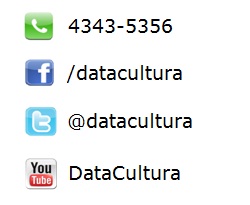 